Vesihuoltolaitoksen varautumissuunnitelman sisältömalliVarautumissuunnitelma laaditaan ensisijaisesti vesihuoltolaitoksen kriittisten palveluiden turvaamiseksi asiakkaille. Vesihuoltolaitosten varautuminen ja varautumissuunnitelman laatimisprosessi vaihtelee vesihuoltolaitoksen koon, toiminnan ja toimintaympäristön. Kukin laitos luo sopivan varautumisen kokonaisuuden sekä käytännöt omista lähtökohdistaan.Tässä on esimerkki vesihuoltolaitoksen varautumissuunnitelman sisällöstä. Vesihuoltolaitokset voivat käyttää ja soveltaa sisältömallia laitoksen varautumissuunnitelman laatimisessa sekä kehittämisessä. Sisältömallin pohjana on käytetty sivun alareunassa olevan kuvan mukaista vesihuoltolaitoksille sovellettua Kuntaliiton varautumisen ja jatkuvuudenhallinnan kokonaiskonseptia sekä siinä esitettyjä moduuleja (sisältömallin yläotsikot) ja näiden osakokonaisuuksia (sisältömallin alaotsikot). Sisältömalli on siis suhteellisen laaja, mutta siitä voidaan ottaa käyttöön paikallisten tarpeiden mukaiset osiot. Varautumista ei välttämättä tarvitse toteuttaa moduuleittain valmiiksi, vaan tarkoituksenmukaisinta voi olla lähteä liikkeelle vesihuoltolaitoksen varautumisen nykytilan mukaan tärkeimmistä osakokonaisuuksista ja rakentaa valmiutta vähitellen edeten.  Esimerkiksi pienet vesihuoltolaitokset voivat käyttää sisältömallista sovelletusti vain kohtia avaintoimintojen tunnistaminen sekä vaarojen tunnistaminen, riskinarviointi ja riskienhallinta ja laatia tämän perusteella tarvittavat toimintakortit mahdollisiin häiriötilanteisiin. Tämän lisäksi moduulissa 4 oleva häiriönaikainen toiminta pitäisi olla selvillä kaikilla laitoksilla. Varautumisen keskeisimpien osakokonaisuuksien tunnistamiseksi ja jatkuvan parantamisen helpottamiseksi sisältömallin osakokonaisuudet on luokiteltu kategorioihin kriittinen, tärkeä ja suositeltava. On huomioitava, että käytetty luokittelu on viitteellinen ja varautumisen vaiheistaminen tulee suunnitella paikallisten tarpeiden mukaisesti.Sisältömallissa esitetään kohdittain, mistä Vesihuoltolaitoksen opas häiriötilanteisiin varautumiseen -julkaisun luvuista löytyy tukea ja lisämateriaalia kyseisen kohdan laatimiseen.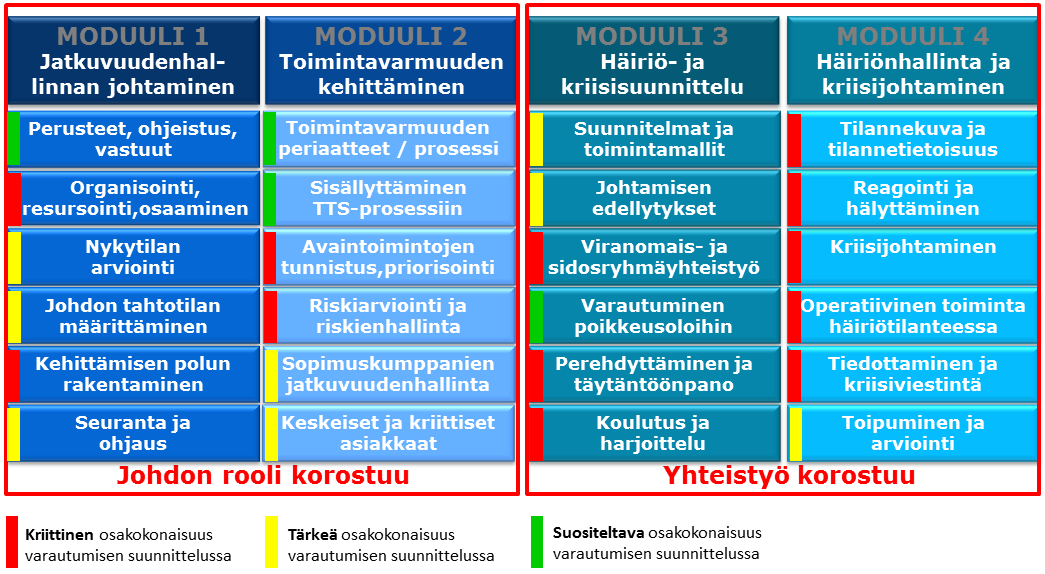 Kuntaliiton kehittämä varautumisen ja jatkuvuudenhallinnan kokonaiskonsepti sovellettuna vesihuoltolaitoksille (Jaakko Pekki)(Vesihuoltolaitoksen nimi) varautumissuunnitelmaHyväksytty:Versionhallinta:Laatimiseen osallistuneet yhteistyötahot:Jakelu:Varautumisen ja jatkuvuudenhallinnan johtaminen Perusteet, ohjeistus ja vastuutSuositeltavaKuvataan vesihuoltolaitoksen palveluiden kriittisyys yhteiskunnan perustoimintojen sekä kuntalaisten hyvinvoinnin turvaamisessa ja varmistamisessa.Määritetään vesihuoltolaitoksen varautumisen tavoite, esimerkiksi tehtävien mahdollisimman häiriötön hoitaminen kaikissa tilanteissa.Kerrotaan, että varautuminen keskittyy pääasiassa normaaliolojen häiriötilanteiden hallintaan sekä ennaltaehkäisyyn ja on velvoitettu vesihuoltolain 119/2001 15 a §:ssä ja ympäristönsuojelulain 527/2014 15 §:ssä. Vesihuoltolaitoksen varautumiseen liittyvän lainsäädännön lisäksi käytetään varautumisen ja uhkamallien tarkastelemisen perustana sekä lähtökohtana Yhteiskunnan turvallisuusstrategiaa ja siinä esitettyjä uhkamalleja.Kuvataan lyhyesti miten eri tahojen suunnitelmat linkittyvät toisiinsa. Viitataan esimerkiksi kunnan yleisessä valmiussuunnitelmassa sekä teknisentoimen, ympäristöterveydenhuollon ja ympäristötoimen valmiussuunnitelmassa määritettyihin perusteisiin, ohjeistukseen ja vastuisiin. Esitetään miten näitä sovelletaan ja mitkä ovat keskeiset varautumisen perusteet ja eri tahojen vastuut vesihuoltolaitoksessa.	Katso oppaan kohdat: 	4 Varautumisen tavoite, perusta ja lähtökohdat			5 Varautumisen kokonaisuusLiite 1. Listaus vesihuoltolaitoksen varautumiseen liittyvistä keskeisistä säädöksistäOrganisointi, resursointi ja osaaminenKriittinenKuvataan miten varautumisen johtaminen, koordinointi ja suunnittelu on vesihuoltolaitoksessa organisoitu, vastuutettu ja resursoitu. Esitetään lyhyesti mahdolliset muutokset normaaliin organisaatioon sekä johtamisjärjestelmään häiriötilanteen aikana, esimerkiksi johtoryhmän ja epidemiaselvitystyöryhmän osalta.Määritetään miten riittävä varautumisen ja riskienhallinnan osaaminen varmistetaan, esimerkiksi koulutustarpeiden arviointi kehityskeskusteluissa osana henkilökohtaista kehittämis- ja koulutussuunnittelua. Katso oppaan kohdat: 	5 Varautumisen kokonaisuus		9 Toimiminen häiriö- ja kriisitilanteessa10 Valmiuden ja johtamisen tehostaminen häiriötilanteessaNykytilan arviointi TärkeäMääritetään miten ja millä arviointityökaluilla varautumista ja palveluiden toimintavarmuutta vesihuoltolaitoksessa arvioidaan sekä miten säännöllisesti arviointi tehdään. Arviointityökaluina voidaan käyttää esimerkiksi Kuntaliiton kehittämää jatkuvuudenhallinnan kehittämistoimenpiteiden tarpeellisuuden arviointia (JATKE-pikatesti), kuntien jatkuvuudenhallinnan arviointimallia (KUJA-arviointimalli) tai Huoltovarmuuskeskuksen HUOVI-portaalin kypsyysanalyysia. Keskeiset varautumisen nykytilan arvioinnin tulokset ja tunnistetut varautumisen kehittämistoimenpiteet voidaan liittää varautumissuunnitelman liitteisiin.Katso oppaan kohdat: 	6.1 Ensimmäinen askel, alku- ja kypsyysmäärittelyJohdon tahtotilan määrittäminenTärkeäKuvataan miten vesihuoltolaitoksen johtokunnan / hallituksen / lautakunnan (omistajaohjaus) sekä johtoryhmän tahtotila liittyen varautumiseen määritetään. Esimerkiksi kohdassa 1.3 mainittuun Kuntaliiton ja yhteistyökumppaneiden kehittämään kuntien jatkuvuudenhallinnan arviointimalliin (KUJA-arviointimalli) sekä Huoltovarmuuskeskuksen HUOVI-portaalin kypsyysanalyysiin on mahdollista määritellä osakokonaisuuksittain varautumisen tavoitetaso.Vesihuollon kehittämissuunnitelman yhteydessä mahdollisesti määriteltävä palvelutaso voi sisältää toimintavarmuuteen liittyviä tavoitteita, jotka osaltaan ohjaavat varautumista ja siihen perustuvia investointeja. Tällöin myös vesihuollon kehittämissuunnitelmassa esitetyt asiat on otettava huomioon varautumisen tavoitetasoa määritettäessä. Toisaalta vesihuoltolaitoksen johdon määrittelemä varautumisen tavoitetaso pitää ottaa huomioon vesihuollon kehittämissuunnitelmaa laadittaessa. Esitetään miten varautuminen ja palveluiden toimintavarmuus otetaan huomioon vesihuoltolaitoksen strategiassa, tavoitteissa, kehittämissuunnitelmassa sekä toimintasuunnitelmassa.Lisäksi kuvataan miten omistajaohjauksen kautta muutoin määritettävä palvelutaso huomioidaan varautumisen ja siihen liittyvien toimintokokonaisuuksien kehittämisessä.Katso oppaan kohdat: 	6.1 Ensimmäinen askel, alku- ja kypsyysmäärittelyKehittämisen polku KriittinenMääritetään varautumisen kehittämisen painopistealueet, näiden merkittävimmät kehittämistoimenpiteet ja toimenpiteiden jakautuminen eri vuosille (esimerkiksi kolmelle vuodelle) sekä näille vastuuhenkilöt ja seuranta. Merkittävimmät varautumisen kehittämistoimenpiteet voidaan muodostaa esimerkiksi kohdassa 1.3 mainituilla arviointityökaluilla vertaamalla nykytilan arvioinnin tuloksia johdon asettamaan tavoitetilaan.Kuvataan myös miten vesihuollon kehittämisen suunnittelussa (esim. vesihuollon kehittämissuunnitelma, vesihuollon investointiohjelma, maankäytön suunnittelu) huomioidaan vesihuoltolaitoksen varautumisen keskeiset kehittämistoimenpiteet.Katso oppaan kohdat: 	6.1 Ensimmäinen askel, alku- ja kypsyysmäärittely6.2 Toinen askel, suunnittelu ja ennakointi6.3 Kolmas askel, täytäntöönpano ja jalkauttaminen6.4 Neljäs askel, valmius ja kykySeuranta ja ohjausTärkeäMääritetään mille tahoille ja miten varautumisesta ja sen tasosta raportoidaan sekä miten vesihuoltolaitoksen omistajataho ja johtoryhmä ohjaavat laitoksen varautumista ja siihen liittyvien toimenpiteiden toteuttamista.Katso oppaan kohdat: 	5 Varautumisen kokonaisuus (Varautumisen vastuut)		6.4 Neljäs askel, valmius ja kykyToimintavarmuuden kehittäminenToimintavarmuuden periaatteet / prosessiSuositeltavaKuvataan vesihuoltolaitoksen varautuminen jatkuvana prosessina, jossa kyse on pitkäntähtäimen toiminnasta ja koko henkilöstön sekä sidosryhmien osallistumisesta. Prosessista tulee käydä ilmi vähintään seuraavat vaiheet: kriittisten toimintojen määrittäminen, toimintojen häiriöttömyyttä uhkaavien vaarojen tunnistaminen ja niihin liittyvä riskinarviointi, riskienhallinta ja tarvittavien varautumistoimenpiteiden määrittäminen ja toteuttaminen, yhteistyö varautumisessa keskeisten sidosryhmien kanssa sekä varautumisen seuranta ja ohjaus.Katso oppaan kohdat: 	6 Varautumisen prosessiSisällyttäminen talouden ja toiminnan prosessiinSuositeltavaKuvataan miten varautuminen huomioidaan omistajan ja vesihuoltolaitoksen talouden ja toiminnan suunnittelussa, esimerkiksi varautumisen huomioiminen investointi- ja henkilöstösuunnitelmassa sekä toiminnan vuosikellossa / vastaavassa.	Katso oppaan kohdat: 	5 Varautumisen kokonaisuusLiite 4, Investoinneilla varautuminen, erilaisia toteutusmahdollisuuksiaAvaintoimintojen tunnistus ja priorisointiKriittinenMääritetään vesihuoltolaitoksen kriittiset avaintoiminnot, jotka tulee pyrkiä varmistamaan, jotta vesihuoltolaitoksen perustehtävä kyetään hoitamaan mahdollisimman hyvin kaikissa tilanteissa. Avaintoimintojen määrittämisessä tulee huomioida myös kunnan / kuntien valmiussuunnitelmien yleisessä osassa sekä toimialojen valmiussuunnitelmissa määriteltyjen kriittisten toimintojen vaatimukset. Avaintoiminnot ja toimintojen priorisointi voidaan sijoittaa laajemmin varautumissuunnitelman liitteisiin.Tässä kohdassa kuvattuja vesihuoltolaitoksen avaintoimintoja voivat olla esimerkiksi:vedenhankinta: raakavedet, käsittelylaitokset, vesisäiliöt, vedenjakelu, paineenkorottamot, laadunvalvonta ja yhteistyö laboratorioiden kanssajätevedet: viemäröinti, pumppaamot, käsittelylaitokset, lietteenkäsittely, purku, näytteenotto ja yhteistyö laboratorioiden kanssaviestintä ja tiedottaminenviesti- ja tietojärjestelmät, viesti- ja tietoliikenneyhteydet, automaatiosähkönsaantihenkilöstö: riittävyys, päivystys ja varallaolo, osaaminen, turvallisuusselvitykset, VAP-varauksetajoneuvot ja työkoneet: VAP-varauksetasiakaspalveluhankinnatosto- ja myyntilaskutus sekä palkanmaksuvartiointi ja suojaaminenKatso oppaan kohdat: 	4 Varautumisen tavoite, perusta ja lähtökohdat (Avaintoimintojen tunnistus ja priorisointi)Uhkien tunnistaminen, riskiarviointi ja riskienhallintaKriittinenMääritetään riskienhallinnassa käytettävät työkalut sekä näiden työkalujen käyttämisen periaatteet. Työkalut voivat olla vesihuoltolaitoksille räätälöityjä tai yleisiä.   Lisäksi voidaan kuvata miten otetaan huomioon vesihuoltolaitoksen riskienhallinnan liittyminen kunnan riskienhallintaan ja riskienhallinnan konserniohjeistukseen.Selostetaan lyhyesti vesihuoltolaitoksen toimintaan, ja erityisesti avaintoimintoihin, liittyvät uhat hyödyntäen esimerkiksi yhteiskunnan turvallisuusstrategiassa sekä kunnan suunnitelmissa esitettyjä uhkamalleja ja vesihuoltolaitoksille laadittuja uhkalistoja ja riskienhallintatyökaluja. Esitetään kootusti käytettyjen riskienhallintatyökalujen perusteella keskeisimmät talousveden laatuun ja määrään liittyvät riskit, terveyteen ja ympäristöön liittyvät jätevesiriskit sekä vesihuoltolaitoksen talouteen, toimintaan ja maineeseen liittyvät riskit. Varautumissuunnitelman liitteisiin kootaan tarpeelliseksi katsotut tarkemmat riskianalyysit sekä kunkin riskin keskeisimmät hallintatoimenpiteet tai tarvittaessa toimenpidesuunnitelma riskienhallinnan kehittämiseksi. Kuvataan miten riskienhallinnan kokonaisuuden toimivuutta vesihuoltolaitoksessa arvioidaan, esimerkiksi sisäisin tai ulkoisin arvioinnein.Katso oppaan kohdat: 	4 Varautumisen tavoite, perusta ja lähtökohdat(Yhteiskunnan turvallisuusstrategia sekä riskienhallinta)6.2 Toinen askel, suunnittelu ja ennakointiSopimuskumppanien jatkuvuudenhallinta ja arviointi TärkeäMääritetään miten vesihuoltolaitos turvaa toiminnan jatkuvuuden ja palveluiden häiriöttömyyden ulkoistamissaan palveluissa. Kirjataan millä periaatteilla ja missä kokonaisuuksissa kriittisimpien palveluiden jatkuvuuden turvaamisesta sovitaan kirjallisesti palveluntuottajien kanssa. Esimerkiksi palveluja hankittaessa kriittisten palveluntuottajien ja materiaalien toimittajien kanssa harkitaan käytetäänkö SOPIVA-lausekkeita tai organisaation itsensä määrittämiä kriteerejä, ja jos käytetään, niin missä laajuudessa. Kriittisiä palveluntuottajia ovat muun muussa kemikaalitoimittaja, automaation toimittaja, laboratoriopalvelut, sähköverkkoyhtiö, muut samaan verkostoon liittyneet vesihuoltolaitokset sekä kriittisten varaosien toimittajat. Listaus sopimuskumppaneista, joiden kanssa jatkuvuuden turvaaminen tulee huomioida, voidaan sijoittaa varautumissuunnitelman liitteeksi. Listauksessa on hyvä mainita myös mahdolliset tunnistetut puutteet sopimuskumppaneiden varautumisessa sekä puutteiden korjaustoimenpiteet.Määritetään edellyttääkö vesihuoltolaitos kriittisiltä palveluntuottajiltaan toimintavarmuuden itsearvioinnin laatimista ja sen tulosten toimittamista vesihuoltolaitoksen käyttöön. Mahdollisella itsearvioinnilla pyritään tunnistemaan aukot ja puutteet sopimuskumppaneiden jatkuvuudenhallinnassa. On myös mahdollista, että kaikista kriittisimpien ulkopuolisten palveluntuottajien osalta edellytetään, että riippumaton ulkopuolinen taho on arvioinut kriittisten palveluntuottajien toimintavarmuuden sekä palveluntuottajan häiriötilanteen aikaisen toimintakyvyn. Sopimuskumppanien toimintavarmuuden arvioinnissa voidaan käyttää työkaluina esimerkiksi Kuntaliiton kehittämää jatkuvuudenhallinnan kehittämistoimenpiteiden tarpeellisuuden arviointia (JATKE-pikatesti), kuntien jatkuvuudenhallinnan arviointimallia (KUJA-arviointimalli) tai HUOVI-portaalin kypsyysanalyysia. Kuvataan miten arvioinnista sovitaan tehtävissä palvelusopimuksissa ja missä sopimuksissa arvioinnista tulisi sopia.Katso oppaan kohdat: 	8 Palveluiden turvaaminen kriittisissä sopimusketjuissaKeskeiset ja kriittiset asiakkaatTärkeäEsitetään millä periaatteilla määritellään keskeiset ja kriittiset asiakkaat, joiden palveluiden turvaamiseen sekä varautumiseen tulee kiinnittää yhteistyössä asiakkaan kanssa erityistä huomiota (esimerkiksi asiakkaan oma varautuminen ja sopimukset). Kriittisiä asiakkaita voivat olla esimerkiksi sairaalat ja terveyskeskukset, palvelutalot ja vanhainkodit, suurkeittiöt ja keskuskeittiöt, koulut ja päiväkodit, elintarvikeyritykset, vankilat sekä suuret kotieläintilat. Keskeisillä ja kriittisillä asiakkailla voi olla keskenään myös eriasteinen kriittisyys. Kriittisyysluokituksessa tulee ottaa huomioon erityisesti paikallinen pohdinta sekä yhteistyö kuntien kanssa. Kuvataan tarvittaessa miten keskeiset ja kriittiset asiakkaat priorisoidaan eri luokkiin, esimerkiksi:kriittinen (välitön uhka terveydelle, mahdollisuus vaihtoehtoisten / tilapäisten järjestelyjen tekemiseen vaikeaa): turvataan yhteistyössä asiakkaan kanssa vesihuolto kaikissa tilanteissa ja häiriötilanteessa korjaustoimenpiteet sekä varajärjestelyt priorisoidaan ensin näihin kohteisiin (esimerkiksi sairaalat ja terveyskeskukset)tärkeä (viiveellä syntyvä tai välillinen uhka terveydelle, merkittävät taloudelliset menetykset): pyritään turvaamaan vesihuolto mahdollisimman hyvin kaikissa tilanteissa ja häiriötilanteessa korjaustoimenpiteet ja varajärjestelyt priorisoidaan näihin kohteisiin, mikäli tilanne sen mahdollistaa (esimerkiksi suurkeittiöt ja keskuskeittiöt, palvelutalot ja vanhainkodit, koulut ja päiväkodit, suljetut laitokset, elintarvikeyritykset, suuret kotieläintilat)normaali: pyritään häiriötilanteessa turvaamaan vesihuolto vähintään etukäteen määritellyllä minitasolla, jolla asiakas selviytyy tilanteen aiheuttamista ongelmista kohtuullisesti (esimerkiksi kuntalaiset 5l / vrk / asukas)Lisäksi määritellään miten kunnan / kuntien rooli vesihuollon järjestämisessä ja palvelujen priorisoinnissa sekä häiriötilanteiden toimintojen keskittämisessä otetaan huomioon (esimerkiksi kunnan omistajaohjaus kohteiden priorisoinnissa sekä kunnan valmiussuunnitelmissa mainittujen priorisoitavien kunnan toimintojen selvittäminen). Listaus keskeisistä ja kriittisistä asiakkaista ja kriittisten asiakkaiden priorisointi sekä turvattavan vedensaannin vähimmäistarve kootaan varautumissuunnitelman liitteisiin.Katso oppaan kohdat: 	4 Varautumisen tavoite, perusta ja lähtökohdat (Kriittiset asiakkaat)Häiriö- ja kriisisuunnitteluSuunnitelmat ja toimintamallitTärkeäMääritetään vesihuoltolaitoksen varautumiseen liittyvät suunnitelmat, suunnitelmien päivitysaikataulu ja vastuut suunnitelmien ajantasaisuudesta. Suunnitelmia ovat esimerkiksi vesihuoltolaitoksen varautumissuunnitelma sisältäen mahdolliset häiriötilanteiden toimintakortit, kriisiviestintäsuunnitelma sekä yksittäisten kohteiden turvallisuus- ja pelastussuunnitelmat. Suunnitelmakokonaisuudessa on pyrittävä yksinkertaisuuteen ja samojen asioiden toistamisen sijaan linkittämään eri suunnitelmissa toistuvia sisältöjä. Kuvataan miten eri suunnitelmat vesihuoltolaitoksen sisällä linkittyvät toisiinsa ja mitkä ulkopuoliset suunnitelmat linkittyvät vesihuoltolaitoksen varautumissuunnitelmaan (esimerkiksi kunnan yleinen valmiussuunnitelma, teknisen ja ympäristötoimen valmiussuunnitelma, ympäristöterveydenhuollon valmiussuunnitelma sekä pelastuslaitoksen sammutusvesisuunnitelma). Suunnitelmien linkittymisessä toisiinsa tulee huomioida kunnan käytännöt sekä paikallinen toimintatapa.Suunnitellaan miten keskeisimpien sidosryhmien sekä kriittisimpien palveluntuottajien kanssa sovitaan kirjalliset toimintamallit häiriötilanteen hallintaan, esimerkiksi käyttäen apuna Huoltovarmuuskeskuksen HUOVI-portaalin VARMA-häiriökortteja.Katso oppaan kohdat: 	6.2 Toinen askel, suunnittelu ja ennakointi		5 Varautumisen kokonaisuus (Vesihuollon varautuminen osana ympäristöterveydenhuollon ja kunnan varautumisen kokonaisuuksia)Liite 3 Häiriötilanteiden toimintakorttimallitJohtamisen edellytyksetTärkeäMääritetään häiriötilanteen vaatimat johtamisen tekniset edellytykset siten, että johtaminen on mahdollista kaikissa tilanteissa. Esimerkiksi on kuvattava johtamistila, käytettävät viesti- ja tietoliikenneyhteydet sekä muut varusteet ja henkilöstö. Johtamistilassa tulee olla vähintään päivittäisen johtamistyön edellyttämät yhteydet sekä kriisitilanteen hallinnassa tarvittavat yhteydet ja varusteet.Kuvataan miten lyhytaikaisiin (kesto muutamia tunteja) sähkökatkoihin on johtamisen osalta varauduttu sekä miten johtamistilan energiansaanti on turvattu, tietoliikenneyhteydet varmennettu / kahdennettu keskeisiltä osin ja vaihtoehtoiset viestijärjestelmät ovat käyttöön otettavissa. Lisäksi suunnitellaan johtamiseen tarvittavalle tilalle väistötila. Katso oppaan kohdat: 	9 Toimiminen häiriö- ja kriisitilanteessaViranomais- ja sidosryhmäyhteistyöKriittinenKuvataan miten ja millä periaatteilla vesihuoltolaitos tunnistaa keskeiset sidosryhmänsä sekä eri toimijoiden roolin ja tukimahdollisuudet häiriötilanteiden hallinnassa. Lisäksi kirjataan miten varmistetaan, että osapuolten tarpeet ja vastuut ovat toimijoiden tiedossa. Erityisesti on kuvattava yhteistoiminta (varautumisen järjestelyt, vastuut, viestintä, häiriötilannetoiminta) samaan verkostoon liitettyjen vesihuoltolaitosten, terveydensuojeluviranomaisen (talousveden laatu, toimitus ja jätevesipäästön mahdollinen terveysvaikutus), ympäristönsuojeluviranomaisen (jätevesipäästö, klooriliuoksen johtaminen ympäristöön, ympäristöluvassa mainitut häiriötilanteet), epidemiaselvitystyöryhmän, kunnan johtoryhmän, kunnan / kuntien tekninen ja ympäristötoimialan, pelastuslaitoksen, ELY-keskuksen, merkittävien asiakkaiden sekä kriittisten palveluntarjoajien kanssa.Listaus keskeisistä sidosryhmistä sekä näiden tarpeista ja vastuista voidaan sijoittaa varautumissuunnitelman liitteeksi. Suositeltavaa olisi myös kirjata miten yhteistyötä varautumisessa kyseisen sidosryhmän kanssa tulee kehittää, esimerkiksi osallistuminen suunnitelman laatimiseen, yhteistoimintasopimuksen laatiminen, yhteiset kokoukset, harjoittelu. Lisäksi kuvataan miten ja millä periaatteilla vesihuoltolaitos tunnistaa mahdolliset vapaaehtoisjärjestöt, jotka voivat tukea vesihuoltolaitosta häiriötilanteen aikana. Kirjataan myös missä tilanteissa ja tehtävissä vapaaehtoisjärjestöjä voidaan käyttää sekä miten näiden resurssit ja osaaminen on mahdollista saada vesihuoltolaitoksen käyttöön.Listaus keskeisistä vapaaehtoisjärjestöistä sekä näiden suorituskyvystä voidaan sijoittaa varautumissuunnitelman liitteeksi. Suositeltavaa olisi myös kirjata miten yhteistyötä varautumisessa kyseisen vapaaehtoisjärjestön kanssa tulee kehittää, esimerkiksi yhteistoimintasopimuksen laatiminen, yhteiset kokoukset, harjoittelu.Katso oppaan kohdat: 	7 Yhteistyö varautumisessaVarautuminen poikkeusoloihinSuositeltavaPoikkeusolot määritellään valmiuslain 1552/2011 3§:ssä.Selvitetään, miten poikkeusoloihin varaudutaan normaalioloissa ennakkoon. Tärkeintä on huolehtia eri resurssien varauksista. Tällaisia ovat henkilöstö, toimitilat ja rakennukset, materiaali sekä koneet ja laitteet. Annetaan ohje, miten ja milloin varaukset tehdään sekä nimetään vastuutahot.Listaus henkilöstön, toimitilojen ja rakennusten sekä koneiden varauksista voidaan sijoittaa varautumissuunnitelman liitteeksi.Katso oppaan kohdat: 	10 Valmiuden ja johtamisen tehostaminen häiriötilanteessaPerehdyttäminen ja täytäntöönpanoKriittinenKuvataan miten vesihuoltolaitoksen varautumisen toimintamallit ja suunnitelmat ovat saatavilla ja miten henkilöstö perehdytetään niihin. Erityisesti kuvataan, mitkä ovat toiminnan kannalta keskeiset henkilöt ja heidän varahenkilöt kaikilla tasoilla, jotka on organisaation toimenpitein perehdytettävä toimintamallien ja suunnitelmien keskeisiin kohtiin sekä miten tämä perehdyttäminen toteutetaan.Lisäksi olisi suositeltavaa suunnitella miten toimintamalleja käsitellään säännöllisesti vesihuoltolaitoksen kaikilla tasoilla osana kokouskäytänteitä sekä miten toimintamalleista ja suunnitelmista kerätään palautetta, jota hyödynnetään kehittämisen tukena.Katso oppaan kohdat: 	6.3 Kolmas askel, täytäntöönpano ja jalkauttami-		nen5 Varautumisen kokonaisuus (Varautumisen vastuut)Koulutus ja harjoitteluKriittinenKuvataan miten ja kuinka usein varautumiseen liittyviä koulutuksia ja harjoituksia järjestetään organisaation eri tasoilla huomioiden henkilöiden roolit sekä tehtävät osana organisaation varautumista. Lisäksi tulee kuvata kohdassa 3.3 tunnistettujen sidosryhmien osallistuminen koulutuksiin ja harjoituksiin.Määritetään miten ja kuka koordinoi vesihuoltolaitoksessa varautumisen koulutusta ja harjoittelua sekä koostaa koulutuksen kehittämiskohteet ja syötteet harjoituksiin.Kirjataan miten koulutuksien ja harjoituksien toteutumista seurataan.Lisäksi määritetään miten harjoituksien opit kirjataan ja miten niiden perusteella kehitetään toimintaa, esimerkiksi toimintakorttien päivittäminen ja tehtävien resursoinnin varmistaminen sekä priorisointi.Koulutus- ja harjoitussuunnitelma voidaan liittää varautumissuunnitelman liitteeksi. Koulutus- ja harjoitussuunnitelma olisi suositeltavaa laatia usealle vuodelle ja siitä tulisi ilmetä keskeiset koulutukset ja harjoitukset sekä niiden suunnittelu- ja toteutusvastuut, sisältäen myös lakisääteiset koulutukset. Katso oppaan kohdat: 	6.3 Kolmas askel, täytäntöönpano ja jalkauttaminen5 Varautumisen kokonaisuus (Varautumisen vastuut)Häiriönhallinta ja kriisijohtaminenTilannekuva ja tilannetietoisuusKriittinenSuunnitellaan millä toimenpiteillä tilannetietojen hankkiminen ja alustava tilannearvio kyetään muodostamaan viipymättä sekä tilannekuva muodostamaan mahdollisimman nopeasti. Suunnittelussa tulee ottaa huomioon myös virka-ajan ulkopuolinen aika. Esitetään miten ja ketkä muodostavat hankittujen tilannetietojen perusteella kokonaiskuvan vallitsevasta tilanteesta sekä miten tilannekuvaa ryhdytään ylläpitämään. iKuvataan vesihuoltolaitoksen toimintamalli (esim. viestintä ja kanavat), joka mahdollistaa tilannetietojen hankkimisen myös ennakoivasti, esimerkiksi lähestyvistä myrskyistä, ennakoiduista sähkökatkoista ja logistiikan häiriöistä (lakot ja niiden uhat). Tilannekuvan muodostamisen ja sen jakamisen menettelyissä pitää ottaa huomioon tarvittavat yhteistyötahot. Kokonaistilannekuvan muodostamisesta ja jakamisesta erilaisissa häiriöissä onkin sovittava etukäteen valvovan viranomaisen kanssa. Vesihuoltolaitos sekä muut toimijat pitävät kaikissa tilanteessa yllä omaa tilannekuvaansa ja välittävät sitä edelleen johtovastuussa olevalle ja valvovalle viranomaiselle. Yleistä vaaraa aiheuttavissa onnettomuustilanteissa johtovastuu ja vastuu kokonaistiannekuvan ylläpitämisestä on yleensä pelastusviranomaisella  ja vaaraa aiheuttavissa rikostilanteissa poliisilla. Talousveden terveydelliseen laatuun liittyvissä häiriöissä johtovastuu, ja siten myös vastuu kokonaistilannekuvan ylläpitämisestä on terveydensuojeluviranomaisella. Ympäristöön kohdistuvissa häiriö- ja onnettomuustilanteissa tilannekuvan muodostamisessa ja jakamisessa on oltava mukana valvova ympäristöviranomainen.Vakavien ja laajavaikutteisten häiriöiden hoitoon tarvitaan usein eri hallinnonalojen yhteistyötä.  Yhteistyön sujumiseksi parhaalla mahdollisella tavalla on tärkeää välittää tilannekuva myös valtionhallinnolle. Vesihuoltolaitokset välittävät tilannekuvansa näissäkin tapauksissa kunnan ja valtion viranomaisille, joiden kanssa tekevät yhteistyötä. Johtovastuussa oleva viranomainen tai tiedon saanut valtion viranomainen välittää tilannekuvaa tarpeen mukaan valtioneuvostotasolle asti. Häiriötilanteet ovat eritasoisia ja niissä edellytetään nopeudeltaan ja resursseiltaan erilaista toimintaa. Suunnitelman liitteinä oleviin keskeisten häiriötilanteiden toimintakortteihin kuvataan tarkemmin mitä tietoa kunkin tilanteen hallitseminen edellyttää ja mistä ja miten tätä tietoa saa, kuka sitä hankkii, miten tiedot kerätään yhteen ja miten tilannekuva muodostetaan sekä yhteistyön vastuut ja järjestelyt.Katso oppaan kohdat: 	9 Toimiminen häiriö- ja kriisitilanteessaLiite 3. ToimintakorttimallejaReagointi ja hälyttäminenKriittinenMääritetään mitkä ovat heikkoja signaaleja ja miten niitä pyritään tunnistamaan ja miten niihin reagoidaan. Heikkoja signaaleja ovat esimerkiksipoikkeuksellisen rajut rankkasateet, yksittäisten asiakkaiden ilmoitukset mahdollisista laatuhäiriöistä ja lisääntynyt alueen vatsatautiepäilyjen määrä.Esitetään hälytyskaavio, joka määrittelee vastuutahot ja tietojen kulkemisen vesihuoltolaitoksessa. Varmistetaan miten tieto saadaan tarvittaessa ja miten se välitetään tarvittaville tahoille kaikkina aikoina.Määritetään ja nimetään vesihuoltolaitokselle ennalta nimetty ryhmä (esimerkiksi valmiusryhmä tai kriisinhallintaryhmä), jonka tehtävänä häiriötilanteen aikana on johtamisen, toiminnan, sidosryhmäyhteistyön ja viestinnän koordinointi vesihuoltolaitoksella. Lisäksi kuvataan yhteistyötahojen hälyttäminen sekä listataan yhteistyötahot ja näiden yhteystiedot, esimerkiksi samaan verkostoon liittyneet vesilaitokset, viranomaiset, toiminta-alueen kunnat ja kriittiset asiakkaat, joille tiedon on mentävä heti.Katso oppaan kohdat: 	9 Toimiminen häiriö- ja kriisitilanteessa10 Valmiuden ja johtamisen tehostaminen häiriötilanteessaLiite 3. ToimintakorttimallejaKriisijohtaminenKriittinenToiminta häiriötilanteessa tapahtuu mahdollisimman pitkään normaaliorganisaatiolla. Kuvataan häiriötilanteen aiheuttamat mahdolliset muutokset normaaliin organisaatioon sekä johtamisjärjestelmään. Kirjataan mikä, miten ja kuka kriisijohtamisen käynnistää virka-aikana ja virka-ajan ulkopuolella. Johtamisvastuissa ja – järjestelyissä tulee huomioida operatiivinen ja strateginen taso, esimerkiksi valmiusryhmän käyttö. Kuvattava myös esimerkiksi johtovastuut talousveden laatuun liittyvissä häiriöissä sekä pelastusviranomaisen rooli.Kriisiä johtava henkilö ei voi itse vastata kaikista tehtäväkokonaisuuksista ja siksi tulisikin ennalta suunnitella, miten työtä voidaan häiriötilanteessa etupainotteisesti jakaa ja taata kiireelliselle työlle tarvittava työrauha. Kuvataan tehtäväkokonaisuudet, jotka täytyy delegoida vastuuhenkilöille, esimerkiksi häiriön selvitystyö, vahinkoa rajaavat toimenpiteet, puhtaan veden jakelun organisointi, väestön tiedottaminen, erityiskohteiden suora tiedottaminen, viranomaisyhteyshenkilö ja mediayhteyshenkilö. Esitetään mistä toimintaa johdetaan (huomioitava operatiivinen ja strateginen taso) sekä mitkä ovat varapaikat. Määritetään myös miten kriisijohtamisessa otetaan huomioon varamiehitys.Katso oppaan kohdat: 	9 Toimiminen häiriö- ja kriisitilanteessaOperatiivinen toiminta häiriötilanteessa KriittinenEsitetään mihin kokonaisuuksiin ja vesihuoltolaitoksen avaintoimintoihin / keskeisiin häiriötilanteisiin on laadittu toimintakortit / vastaavat. Lisäksi määritetään suorituskykyvaatimukset tärkeimmissä ja todennäköisimmissä häiriö- ja kriisitilanteissa, esimerkiksi valmius aloittaa desinfiointi kuuden tunnin kuluttua saastumisen tai sen epäilyn havaitsemisesta havainnosta tai varavedenjakelun aloittamisen valmius.Toimintakortit olisi suositeltavaa luoda vähintään seuraaviin häiriötilanteisiin:talousveden mikrobiologinen saastuminentalousveden kemiallinen saastuminentoiminta radioaktiivisen saastumisen aikanatoiminta veden laatuhäiriön aikana (esimerkiksi pH, rauta ym. vaihtelut)väliaikaisen klooridesinfioinnin suorittaminenputkirikkovaravedenjakelupäästö viemäriverkostoonviemäritulva tai ylivuototoiminnan kannalta kriittisen laitteen rikkoutuminenkemikaalin tai varaosien toimitushäiriösähkökatkotulipalotieto- tai automaatiojärjestelmän toimintahäiriöToimintakortit voidaan sijoittaa varautumissuunnitelman liitteiksi, mutta suositeltavaa on sijoittaa ne myös siten, että ne ovat häiriötilanteissa helposti toiminnan tueksi löydettävissä. Suunnitelmaan kirjataan toimintakorttien säilytyspaikka/-paikat ja miten huolehditaan toimintakorttien päivityksestä ja vanhojen versioiden hävityksestä.  Lisäksi suunnitellaan ja varmistetaan miten kriittisimpiä operatiivisia tehtäviä toteuttavien henkilöiden yhteystiedot ovat tiedossa, saatavilla ja ajan tasalla kaikissa tilanteissa.THL:n vesi ja terveys –yksikkö antaa asiantuntija-apua talousvesivälitteisessä epidemiassa. www.thl.fi/vesiKatso oppaan kohdat: 	9 Toimiminen häiriö- ja kriisitilanteessa			Liite 3. ToimintakorttimallejaTiedottaminen ja kriisiviestintäKriittinenKuvataan kriisiviestinnän (sisäinen ja ulkoinen) järjestelyt ja vastuut vesihuoltolaitoksessa sisältäen yhteistoiminnan tiedottamisen sekä kriisiviestinnän osalta tärkeimpien sidosryhmien kanssa (esimerkiksi terveydensuojeluviranomainen, valvova ympäristönsuojeluviranomainen ja pelastuslaitos). Mikäli kriisiviestintäsuunnitelma on laadittu, viitataan siihen.Kuvataan vesihuoltolaitoksen normaali tiedotusperiaate (useimmiten hajautettu: ”se tiedottaa, joka tietää”) sekä siirtyminen häiriö- ja kriisitilanteen edellyttämään keskitettyyn tiedotukseen (useimmiten vesihuoltolaitoksen toimitusjohtaja johtaa, valmiusjohtoryhmä / vastaava toteuttaa ja esimiehet vastaavat omalta osaltaan). Kuvataan toimitaan median kanssa.Tiedottamista ja kriisiviestintää olisi suositeltavaa suunnitella sekä valmistella (esimerkiksi tiedotepohjat) vähintään seuraaviin häiriötilanteisiin:talousveden mikrobiologinen, kemiallinen tai radioaktiivinen saastuminen väliaikaisen klooridesinfioinnin suorittaminenputkirikkovaravedenjakelupäästö viemäriverkostoonviemäritulva tai ylivuototalousveden toimitushäiriöviemäröinnin toimimattomuusKatso oppaan kohdat: 	11 Kriisiviestintä		Liite 3. ToimintakorttimallejaToipuminen ja arviointiTärkeäEsitetään millä toimenpiteillä vesihuoltolaitos palaa normaalitoimintaan häiriö- ja kriisitilanteen jälkeen ja tiedottaa siitä sekä kriisitilanteen jälkihoidossa tarvittavat yleiset toimenpiteet. Kuvataan miten tilanteissa onnistuminen arvioidaan yhteisesti tilanteessa mukana olleiden kanssa ja miten oppiminen jatkossa varmistetaan. Esimerkiksi häiriötilanteen jälkeen järjestetään lyhyt tilaisuus, jossa käydään yhteisesti läpi tilanne ja vaikutukset sekä havaitut puutteet toiminnassa. Lisäksi määritellään miten varmistutaan, että puutteet korjataan ja puutteiden korjaamista seurataan.Katso oppaan kohdat: 	9 Toimiminen häiriö- ja kriisitilanteessa		Liite 3. ToimintakorttimallejaSuunnitelman ylläpito, jakelu ja säilytysSuositeltavaKuvataan miten varautumissuunnitelmaa ylläpidetään, kuka siitä vastaa, kenelle suunnitelma toimitetaan ja missä sitä säilytetään. Vesihuoltolain 15 a §:n mukaisesti suunnitelma on toimitettava valvontaviranomaisille (ELY-keskus), pelastusviranomaiselle sekä kunnalle.Tässä kohdassa tulee määritellä kunta- ja laitoskohtaisesti myös suunnitelman ja sen liitteiden julkisuus. Suositeltavaa on, että varsinainen vesihuoltolaitoksen varautumissuunnitelma olisi mahdollisimman julkinen, jotta tietämys siitä leviäisi vesihuoltolaitoksen sisälle sekä vesihuoltolaitoksen keskeisissä sidosryhmissä ja toiminta varsinaisessa tilanteessa voisi onnistua mahdollisimman hyvin. Salassa pidettävä tieto varautumisen järjestelyistä voidaan koota helposti julkisesta suunnitelmasta erotettaviin liitteisiin. Kunnalliset liikelaitokset ja kunnan taseyksiköt ovat osa kunnallista viranomaisorganisaatiota ja niiden asiakirjoihin sovelletaan julkisuuslakia. Julkisuuslain 621/1999 24§:n 1 momentin 8 kohdan nojalla asiakirjat, jotka koskevat onnettomuuksiin tai poikkeusoloihin varautumista tai väestönsuojelua voivat olla salassa pidettäviä (esimerkiksi valmius‐ ja varautumissuunnitelmat). Salassa pidettävät asiat tulee merkitä salassa pidettäviksi. Viranomainen on velvollinen huolehtimaan siitä, että tietojen saamista viranomaisen toiminnasta ei rajoiteta ilman asiallista ja laissa säädettyä perustetta eikä enempää kuin suojattavan edun vuoksi on tarpeellista ja että tiedon pyytäjiä kohdellaan tasapuolisesti. Kunnan yhtiöt ja vesiosuuskunnat ovat sen sijaan julkisuuslain soveltamisalan ulkopuolella. Viranomaisen antamien asiakirjojen salassapitovelvollisuus sen sijaan koskee myös niitä. Jos yhtiö tai osuuskunta laatii asiakirjoja viranomaisen toimeksiannosta, asiakirjoihin saatetaan soveltaa kuitenkin julkisuuslakia.LIITTEET (esimerkiksi)Liite 1	Keskeiset varautumisen nykytilan arvioinnin tulokset ja kehittämistoimenpiteet aikataulutettuna ja vastuutettunaLiite 2	Avaintoiminnot ja toimintojen priorisointiLiite 3 	Kunnan sekä kunnan muiden toimialojen uhka-arviotLiite 4 	Vesihuoltolaitoksen toimintaa vaarantavat uhat, niiden riskianalyysit ja riskien hallintatoimenpiteet sekä toimenpidesuunnitelma riskienhallinnan parantamiseksiLiite 5 	Kriittiset sopimuskumppanit ja niiden jatkuvuudenhallinnan varmistaminenLiite 6	Listaus keskeisistä ja kriittisistä asiakkaistaLiite 7 	Listaus keskeisistä sidosryhmistä sekä näiden tarpeista ja vastuistaLiite 8	Listaus henkilöstön, toimitilojen ja rakennusten sekä koneiden varauksistaLiite 9	Varautumisen koulutus- ja harjoitussuunnitelmaLiite 10	Häiriötilanteiden toimintakortit (voi olla myös omana kokonaisuutenaan, jolloin helpommin häiriötilanteessa löydettävissä) Liite 11 	Vesihuoltolaitoksen varautumisorganisaatio ja hälytysjärjestelmä Liite 12 	Vesihuoltolaitoksen viesti- ja tietoliikennejärjestelyt Liite 13	Häiriötilanteiden johtamis- ja väistötilat ja muut käytössä olevat toimitilatLiite 14	Vesihuoltolaitoksen varautumismateriaali ja -kalusto Liite 15	Alueelliset resurssit, esimerkiksi muut alueen vesihuoltolaitoksetLiite 16	Listaus keskeisistä vapaaehtoisjärjestöistä sekä näiden suorituskyvystä Muutospäivä:Muutos:Muutoksen tekijä: